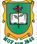 МУНИЦИПАЛЬНОЕ  ОБЩЕОБРАЗОВАТЕЛЬНОЕ УЧРЕЖДЕНИЕ СРЕДНЯЯ ОБЩЕОБРАЗОВАТЕЛЬНАЯ ШКОЛА №48РАБОЧАЯ УЧЕБНАЯ ПРОГРАММАучебного предмета «Индивидуальный проект» ДЛЯ 10 КЛАССАКоличество учебных часов: 34Составитель: учитель математики Мельникова Нина ВикторовнаПрограмма  курса «Индивидуальный учебный проект»Новые стандарты образования предполагают внесение значительных изменений в структуру и содержание, цели и задачи образования, смещение акцентов с одной задачи — вооружить учащегося знаниями — на другую — формировать у него общеучебные умения и навыки как основу учебной деятельности. Учебная деятельность школьника должна быть освоена им в полной мере, со стороны всех своих компонентов: ученик должен быть ориентирован на нахождение общего способа решения задач (выделение учебной задачи), хорошо владеть системой действий, позволяющих решать эти задачи (учебные действия); уметь самостоятельно контролировать процесс своей учебной работы (контроль) и адекватно оценивать качество его выполнения (оценка), только тогда ученик становится субъектом учебной деятельности. Одним из способов превращения ученика в субъект учебной деятельности является его участие в исследовательской и проектной деятельности. Проектно-исследовательская деятельность является средством освоения действительности, её главные цели – установление истины, развитие умения работать с информацией, формирование исследовательского стиля мышления Результатом этой деятельности является формирование познавательных мотивов, исследовательских умений, субъективно новых для учащихся знаний и способов деятельности.  Актуальность программы обусловлена ее методологической значимостью. Знания и умения, необходимые для организации проектной и исследовательской деятельности, в будущем станут основой для организации научно-исследовательской деятельности в вузах, колледжах, техникумах и т.д.	Программа позволяет реализовать актуальные в настоящее время компетентностный, личностно-ориентированный,  деятельностный подходы.  Цель и задачи курса «Проектная деятельность»        Цель программы: создание условий для успешного освоения учениками основ проектно-исследовательской деятельности.        Задачи программы:формировать представление об исследовательском обучении как ведущем способе учебной деятельности; обучать специальным знаниям, необходимым для проведения самостоятельных исследований;формировать и развивать умения и навыки исследовательского поиска;развивать познавательные потребности и способности, креативность,развивать  коммуникативные навыки (партнерское общение);формировать навыки работы с информацией (сбор, систематизация, хранение, использование);формировать умения оценивать свои возможности, осознавать свои интересы и делать осознанный выбор.В процессе прохождения курса формируются умения и навыки самостоятельной исследовательской деятельности; умения формулировать проблему исследования, выдвигать гипотезу; совершенствуются навыки овладения методикой сбора и оформления найденного материала; навыки овладения научными терминами в той области знания, в которой проводиться исследование; навыки овладения теоретическими знаниями по теме своей работы и шире; умения оформлять доклад, исследовательскую работу.Особенности программы.    Особенностью данной программы является реализация педагогической идеи формирования у школьников умения учиться – самостоятельно добывать и систематизировать новые знания. В этом качестве программа обеспечивает реализацию следующих принципов:Развития индивидуальности каждого ребенка в процессе социального самоопределения в системе внеурочной деятельности;Системность организации учебно-воспитательного процесса;Раскрытие способностей и поддержка одаренности детей.       Основные принципы реализации программы – научность, доступность, добровольность, субъектность, деятельностный и личностный подходы, преемственность, результативность, партнерство, творчество и успех.Логика построения программы обусловлена системой последовательной работы по овладению учащимися основами исследовательской деятельности: от осмысления сути исследовательской деятельности – к изучению составных частей исследовательской деятельности. Необходимо, чтобы занятия курса побуждали к активной мыслительной деятельности, учили наблюдать понимать, осмысливать причинно-следственные связи, тем самым вырабатывать собственное отношение к окружающему миру.         Результат проектной деятельности – личностно или общественно значимый продукт:  макет, рассказ, доклад,  концерт, спектакль,  газета, книга, модель, костюм, фотоальбом, оформление стендов, выставок, конференция, электронная презентация, праздник,  комплексная работа и т.д.        Проекты по содержанию могут быть технологические, информационные, комбинированные. В последнем случае учащиеся готовят информационное сообщение и иллюстрируют его изготовленными ими макетами или моделями.         Выполнение проекта складывается из трёх этапов: разработка проекта, практическая реализация проекта, защита проекта. Наиболее трудоёмким компонентом проектной деятельности является первый этап – интеллектуальный поиск. При его организации основное внимание уделяется наиболее существенной части – мысленному прогнозированию, создание замысла в строгом соответствии с поставленной целью (требованиями). В процессе поиска необходимой информации ученики изучают книги, журналы, энциклопедии, расспрашивают взрослых по теме проекта.      Второй этап работы – это реализация проектного замысла в вещественном виде с внесением необходимых корректировок или практическая деятельность общественно полезного характера.       Главная цель защиты проектной работы – аргументированный анализ полученного результата и доказательство его соответствия поставленной цели или требованиям, выдвинутым в начале работы.Специфика курса. Группы умений, которые формирует курс:исследовательские (генерировать идеи, выбирать лучшее решение); социального воздействия (сотрудничать в процессе учебной деятельности, оказывать помощь товарищам и принимать их помощь, следить за ходом совместной работы и направлять ее в нужное русло); оценочные (оценивать ход, результат своей деятельности и деятельности других); информационные (самостоятельно осуществлять поиск нужной информации; выявлять, какой информации или каких умений недостает); презентационные (выступать перед аудиторией; отвечать на незапланированные вопросы; использовать различные средства наглядности; демонстрировать артистические возможности); рефлексивные (отвечать на вопросы: "чему я научился?", "чему мне необходимо научиться?"; адекватно выбирать свою роль в коллективном деле); менеджерские (проектировать процесс; планировать деятельность время, ресурсы; принимать решение; распределять обязанности при выполнении коллективного дела). Место «Проектной деятельности» в учебном плане.Программа «Индивидуальный учебный проект» создана на основе федерального компонента государственного стандарта среднего общего образования.   Курс входит в раздел учебного плана «Часть, формируемая участниками образовательного процесса».   В соответствии с учебным планом МОУ СОШ №48 на проектную деятельность в 10 классе отводится 1 час в неделю. Соответственно программа рассчитана на 34 часа. Формы организации учебного процесса.      Программа предусматривает проведение внеклассных занятий, работу детей в группах, парах, индивидуальную работу, работу с привлечением родителей. Занятия проводятся 1 раз в неделю  в учебном кабинете, в библиотеке; проектная деятельность  включает проведение  наблюдений, экскурсий, интервью, викторин, КВНов, встреч с интересными людьми, реализации проектов и т.д. Проектная деятельность предусматривает поиск необходимой недостающей информации в энциклопедиях, справочниках, книгах, на электронных носителях, в Интернете, СМИ и т.д. Источником нужной информации могут быть взрослые: представители различных профессий, родители, увлеченные люди, а также другие дети.   В процессе обучения используются следующие формы учебных занятий: типовые занятия (объяснения и практические работы),уроки-тренинги, групповые исследования,игры-исследования, творческие проекты.Основные методы и технологии.           Методы проведения занятий: беседа, игра, эксперимент, наблюдение,  коллективные и индивидуальные исследования, самостоятельная работа, защита исследовательских работ, мини-конференция, консультация.          Методы контроля: консультация, доклад, защита исследовательских работ, выступление, выставка, презентация, мини-конференция, научно-исследовательская конференция, участие в конкурсах исследовательских работ.         Технологии, методики: 	уровневая дифференциация;	проблемное обучение;	поисковая деятельность;	информационно-коммуникационные технологии;	здоровьесберегающие технологии;Межпредметные связи на занятиях по проектной деятельности:	• с уроками русского языка: запись отдельных выражений, предложений, абзацев из текстов изучаемых произведений;		• с уроками изобразительного искусства: оформление творческих 	работ, участие в выставках рисунков при защите проектов;		• с уроками информатики: подготовка презентаций по темам проектов.	Требования к уровню знаний, умений и навыков по окончанию реализации программы:Предметные результатыВ результате работы по программе курса учащиеся должны знать:основные этапы организации проектной деятельности (выбор темы, сбор информации, выбор проекта, работа над ним, презентация);понятия цели, объекта и гипотезы исследования;основные источники информации;правила оформления списка использованной литературы;правила классификации и сравнения,способы познания окружающего мира (наблюдения, эксперименты);источники информации (книга, старшие товарищи и родственники, видео курсы, ресурсы Интернета)правила сохранения информации, приемы запоминания.Учащиеся должны уметь:выделять объект исследования;разделять учебно-исследовательскую деятельность на этапы;выдвигать гипотезы и осуществлять их проверку;анализировать, сравнивать, классифицировать, обобщать, выделять главное, формулировать выводы, выявлять закономерности,работать в группе;работать с источниками информации, представлять информацию в различных видах, преобразовывать из одного вида в другой,пользоваться словарями, энциклопедиями  и  другими учебными пособиями;планировать и организовывать исследовательскую деятельность, представлять результаты своей деятельности в различных видах;работать с текстовой информацией на компьютере, осуществлять операции с файлами и каталогами.IХ.  Личностные   и   метапредметные результатыЛичностныеУ школьников  будут сформированы:учебно-познавательный интерес к новому учебному материалу и способам решения новой задачи;ориентация на понимание причин успеха во внеучебной деятельности, в том числе на самоанализ и самоконтроль результата, на анализ соответствия результатов требованиям конкретной задачи;способность к самооценке на основе критериев успешности внеучебной деятельности;чувство прекрасного и эстетические чувства на основе знакомства с мировой и отечественной художественной культурой.Ученик получит возможность для формирования:внутренней позиции школьника на уровне положительного отношения к школе, понимания необходимости учения, выраженного в преобладании учебно-познавательных мотивов и предпочтении социального способа оценки знаний;выраженной устойчивой учебно-познавательной мотивации учения;устойчивого учебно-познавательного интереса к новым общим способам решения задач;адекватного понимания причин успешности/неуспешности внеучебной деятельности;осознанных устойчивых эстетических предпочтений и ориентации на искусство как значимую сферу человеческой жизни.РегулятивныеШкольник научится:планировать свои действия в соответствии с поставленной задачей и условиями ее реализации, в том числе во внутреннем плане; учитывать установленные правила в планировании и контроле способа решения;осуществлять итоговый и пошаговый контроль по результату;оценивать правильность выполнения действия на уровне адекватной ретроспективной оценки соответствия результатов требованиям данной задачи и задачной области;адекватно воспринимать предложения и оценку учителей, товарищей, родителей и других людей;различать способ и результат действия.Ученик получит возможность научиться:в сотрудничестве с учителем ставить новые учебные задачи;проявлять познавательную инициативу в учебном сотрудничестве;самостоятельно адекватно оценивать правильность выполнения действия и вносить необходимые коррективы в исполнение как по ходу его реализации, так и  в конце действия.ПознавательныеШкольник научится:осуществлять поиск необходимой информации для выполнения внеучебных заданий с использованием учебной литературы и в открытом информационном пространстве, энциклопедий, справочников (включая электронные, цифровые), контролируемом пространстве Интернета;осуществлять запись (фиксацию) выборочной информации об окружающем мире и о себе самом, в том числе с помощью инструментов ИКТ;строить сообщения, проекты  в устной и письменной форме; проводить сравнение и классификацию по заданным критериям;устанавливать причинно-следственные связи в изучаемом круге явлений;строить рассуждения в форме связи простых суждений об объекте, его строении, свойствах.Ученик получит возможность научиться:осуществлять расширенный поиск информации с использованием ресурсов библиотек и сети Интернет; записывать, фиксировать информацию об окружающем мире с помощью инструментов ИКТ;осознанно и произвольно строить сообщения в устной и письменной форме; осуществлять выбор наиболее эффективных способов решения задач в зависимости от конкретных условий;осуществлять синтез как составление целого из частей, самостоятельно достраивая и восполняя недостающие компоненты;строить логическое рассуждение, включающее установление причинно-следственных связей;КоммуникативныеШкольник научится:адекватно использовать коммуникативные, прежде всего – речевые, средства для решения различных коммуникативных задач, строить монологическое сообщение, владеть диалогической формой коммуникации, используя,  в том числе средства и инструменты ИКТ и дистанционного общения;допускать возможность существования у людей различных точек зрения, в том числе не совпадающих с его собственной,  и ориентироваться на позицию партнера в общении и взаимодействии;учитывать разные мнения и стремиться к координации различных позиций в сотрудничестве;формулировать собственное мнение и позицию;договариваться и приходить к общему решению в совместной деятельности, в том числе в ситуации столкновения интересов;задавать вопросы;использовать речь для регуляции своего действия;адекватно использовать речевые средства для решения различных коммуникативных задач, строить монологическое высказывание, владеть диалогической формой речи.Ученик получит возможность научиться:учитывать разные мнения и интересы и обосновывать собственную позицию;понимать относительность мнений и подходов к решению проблемы;аргументировать свою позицию и координировать ее с позициями партнеров в сотрудничестве при выработке общего решения в совместной деятельности;задавать вопросы, необходимые для организации собственной деятельности и сотрудничества с партнером;осуществлять взаимный контроль и оказывать в сотрудничестве необходимую взаимопомощь;адекватно использовать речь для планирования и регуляции своей деятельности;адекватно использовать речевые средства для эффективного решения разнообразных коммуникативных задач.Возможные результаты проектной деятельности учащихся:     альбом, газета,журнал, книжка-раскладушка, коллаж, выставкаколлекция, костюм,макет, модель, плакат, серия иллюстраций, сказка, справочник, стенгазета, сценарий праздника, учебное пособие, фотоальбом, экскурсия,презентацияСодержание программы, 10 классВведение (1 ч)Цели и задачи учебно-исследовательской и проектной деятельности.Отличие цели от задач.  Постановка цели исследования по выбранной теме. Определение задач для достижения поставленной цели. Соответствие цели и задач теме исследования. Сущность изучаемого процесса, его главные свойства, особенности. Основные стадии, этапы исследования.Теоретический блок.Технология проектирования и создания материальных объектов или услуг.Творческая проектная деятельность (10 ч.)Теоретические сведения. Понятие творчества. Введение в психологию творческой деятельности. Понятие «творческий процесс». Стадии творческого процесса. Виды творческой деятельности: художественное, научное, техническое творчество. Процедуры технического творчества.Проектирование. Конструирование. Изобретательство. Результат творчества как объект интеллектуальной собственности.Способы повышения творческой активности личности при решении нестандартных задач. Понятие «творческая задача». Логические и эвристические (интуитивные) пути решения творческих задач, их особенности и области применения.Теоретические сведения. Методы активизации поиска решений. Генерация идей. Прямая мозговая атака (мозговой шторм). Приёмы, способствующие генерации идей: аналогия, инверсия, эмпатия, фантазия. Обратная мозговая атака. Метод контрольных вопросов. Синектика.Поиск оптимального варианта решения. Морфологический анализ (морфологическая матрица), сущность и применение. Функционально-стоимостный анализ (ФСА) как метод экономии. Основные этапы ФСА. Использование ФСА на производстве. АРИЗ. Ассоциативные методы решения задач. Понятие «ассоциации». Методы фокальных объектов, гирлянд случайностей и ассоциаций, сущность и применение.Практические работы. Конкурс «Генераторы идей». Решение задач методом синектики. Игра «Ассоциативная цепочка шагов». Разработка новой конструкции входной двери с помощью эвристических методов решения задач.Теоретические сведения. Понятие интеллектуальной собственности. Объекты интеллектуальной собственности. Формы защиты авторства. Публикация. Патент на изобретение. Условия выдачи патентов, патентный поиск. Критерии патентоспособности объекта. Патентуемые объекты: изобретения, промышленные образцы, полезные модели, товарные знаки. Рационализаторские предложения. Правила регистрации товарных знаков и знака обслуживания.Теоретические сведения. Планирование профессиональной и учебной проектной деятельности. Этапы проектной деятельности. Системный подход в проектировании,  пошаговое планирование действий. Алгоритм дизайна. Петля дизайна. Непредвиденные обстоятельства в проектировании, действия по коррекции проекта.Практическая работа. Планирование деятельности по учебному проектированию.Теоретические сведения. Роль информации в современном обществе. Необходимость информации на разных этапах проектирования. Источники информации: энциклопедии, энциклопедические словари, Интернет, E-mail, электронные справочники, электронные конференции, телекоммуникационные проекты. Поиск информации по теме проектирования.Практические работы. Воссоздать исторический ряд объекта проектирования. Формирование банка идей и предложенийТеоретические сведения. Объекты действительности как воплощение идей проектировщика. Создание банка идей продуктов труда. Методы формирования банка идей. Творческий подход к выдвижению идей (одушевление, ассоциации, аналогии, варианты компоновок, использование методов ТРИЗ). Анализ существующих изделий как поиск вариантов дальнейшего усовершенствования. Графическое представление вариантов будущего изделия. Клаузура.Практические работы. Создание банка идей и предложений. Выдвижение идей усовершенствования своего проектного изделия. Выбор наиболее удачного варианта с использованием метода морфологического анализа.Этапы работы в рамках исследовательской деятельностиТеоретические сведения. Выбор направления сферы деятельности для выполнения проекта. Определение требований и ограничений к объекту проектирования. Выбор объекта проектированияТеоретические сведения. Стандартизация как необходимое условие проектирования. Проектная документация: технический рисунок, чертёж, сборочный чертёж, резюме по дизайну, проектная спецификация. Использование компьютера для выполнения чертежа проектируемого изделияТеоретические сведения. Критерии оценки результатов проектной деятельности. Проведение испытаний объекта. Самооценка проекта. РецензированиеII. Практический блок (20 ч.).Составление плана работы над проектами. Определение  предмета  и методов исследования в работе над проектом. Составление анкет, опросов. Проведение интервью в группах.Каталог. Отбор литературы по теме исследования. Выбор необходимой литературы по теме проекта.Работа на компьютере –  структурирование материала, создание презентации. Выпуск брошюры.III.  Мониторинг исследовательской деятельности учащихсяТеоретические сведения. Критерии оценки выполненного проекта. Критерии оценки защиты проекта. Выбор формы презентации. Использование технических средств в процессе презентации. Презентация проектов и результатов труда. Оценка проектов.Практическая работа. Организация и проведение презентации проектов.Тематическое  планирование Учебно-методическое и материально-техническое обеспечение Литература для учителя:Григорьев Д. В., Степанов П. В.. Стандарты второго поколения: Внеурочная деятельность школьников [Текст]: Методический конструктор. Москва: «Просвещение», 2010. – 321с.Гузеев В.В.	 Метод проектов как частный случай интегративной технологии обучения [Текст]: / Гузеев В.В.. Директор школы № 6, 1995г.- 16с.Полат Е. С.. Новые педагогические и информационные технологии в системе образования [Текст]: / Е. С. Полат, М. Ю. Бухаркина, М. В. Моисеева, А. Е. Петров; Под редакцией Е. С. Полат. – М.: Издательский центр «Aкадемия», 1999г. – 224с. Савенков А.И. Учим детей выдвигать гипотезы и задавать вопросы. // Одаренный ребенок. 2003, №2Савенков А. И. Психология исследовательского обучения [Текст]: / Савенков А.И.  М.: Академия, 2005-  345с. Савенков А.И.  Я - исследователь: Рабочая тетрадь для младших школьников. - 2-е изд.,  - Самара:    Издательство «Учебная литература», 2005. Чечель И.Д. Метод проектов или попытка избавить учителя от обязанностей всезнающего оракула [Текст]: / Чечель И.Д.  М.: Директор школы, 1998, № 3-   256с.	Чечель И.Д. Управление исследовательской деятельностью педагога и учащегося в современно школе  [Текст]: / Чечель И.Д.  – М.: Сентябрь, 1998 - 320с.Литература для  обучающихся:Рабочая тетрадь. Савенков А.И. Я – исследователь. Рабочая тетрадь для младших школьников. 2-е изд.,  - Самара:    Издательство «Учебная литература», 2005.А.В.Горячев, Н.И. Иглина  "Всё узнаю, всё смогу". Тетрадь для детей и взрослых по освоению проектной технологии в начальной школе.- М. БАЛЛАС,2008Детские энциклопедии, справочники и другая аналогичная литература.Интернет-  ресурсы:* Большая детская энциклопедия  для детей. [Электронный ресурс] http://www.mirknig.com/ * Большая детская энциклопедия (6-12 лет). [Электронный ресурс] http://all-ebooks.com/2009/05/01/bolshaja-detskaja-jenciklopedija-6-12.html * А.Ликум - Детская энциклопедия.  [Электронный ресурс] http://www.bookshunt.ru/b120702_detskaya_enciklopediya_enciklopediya_vse_obo_vsem._* Почему и потому. Детская энциклопедия. [Электронный ресурс] http://www.kodges.ru/dosug/page/147/* Большая Детская энциклопедия. Русский язык. [Электронный ресурс]   http://www.booklinks.ru/Внеурочная деятельность в начальной школе в аспекте содержания ФГОС начального общего образования. Может ли учебник стать помощником? [Электронный ресурс] http://www.fsu-expert.ru/node/2696  «Внеурочная деятельность школьников» авторов Д.В.Григорьева, П.В. Степанова[Электронный ресурс] http://standart.edu.ru/ Проектная деятельность в начальной школе. [Электронный ресурс] http://pedsovet.org/component/option,com_mtree/task,viewlink/link_id,24968/Itemid,118/http://www.nachalka.com/proekty Оборудование и кадровое обеспечение программы        компьютер, принтер, сканер, мультмедиапроекторРассмотрена и рекомендованак утверждениюпротокол педагогическогосовета №1 от«30» августа 2023г.УТВЕРЖДАЮПриказом МОУ СОШ № 48от «30» августа 2023г.№115№п/пНаименование темКоличество
часовВведение (1 ч.)Введение (1 ч.)Введение (1 ч.)1.Цели и задачи учебно-исследовательской и проектной деятельности1 Теоретический блок  (13 ч.) Теоретический блок  (13 ч.) Теоретический блок  (13 ч.)Технология проектирования и создания материальных объектов или услуг.Творческая проектная деятельность (10 ч.)Технология проектирования и создания материальных объектов или услуг.Творческая проектная деятельность (10 ч.)Технология проектирования и создания материальных объектов или услуг.Творческая проектная деятельность (10 ч.)2Понятие творчества13-7Методы решения творческих задач58Защита интеллектуальной собственности19Алгоритм дизайна. Планирование проектной деятельности110Источники информации при проектировании111Создание банка идей продуктов труда1Этапы работы в рамках исследовательской деятельности (3ч.)Этапы работы в рамках исследовательской деятельности (3ч.)Этапы работы в рамках исследовательской деятельности (3ч.)12Выбор объекта проектирования и требования к нему113Документальное представление проектируемого продукта труда114Анализ результатов проектной деятельности1II. Практический блок (20ч.)II. Практический блок (20ч.)II. Практический блок (20ч.)Индивидуальные проекты (11 ч.)Индивидуальные проекты (11 ч.)Индивидуальные проекты (11 ч.)15-16Планирование работы217-18Составление списков информационных ресурсов для проекта219-21Поиск и обработка информации. Аналитическая работа322-24Работа в компьютерном классе. Обобщение полученных данных. 325Презентация проектов и результатов труда1III.     Мониторинг исследовательской деятельности учащихся (9 ч.)III.     Мониторинг исследовательской деятельности учащихся (9 ч.)III.     Мониторинг исследовательской деятельности учащихся (9 ч.)26-29Подготовка к защите.430-34Защита проектов5